おくたま登山学校第２回実技講習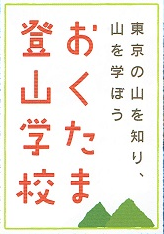 テントに泊まろう！小屋泊まり山行もいいけれど、いつかはテントを担いで・・・安全で快適なテント設営の基本、おいしく簡単な「山ご飯」キャンプに役立つロープワーク、などなど体験しましょう期日　平成３０年８月１１日（土）１５：３０現地集合　８月１２日（日）８：３０解散場所　氷川キャンプ場（東京東京都西多摩郡奥多摩町氷川702）ＪＲ奥多摩駅徒歩１０分３．対象　おくたま登山学校受講生　家族で参加可（小学生以上）一般の方も家族で参加歓迎（小学生以上）４．スケジュール　１日目　開会行事	１５：３０～１５：４０　　　　　テント設営	１５：４０～１６：３０　　　　　山ご飯	１６：５０～１９：００　　懇親会を含む　２日目　起床・洗面	６：００～　６：２０　　　　　山ご飯	６：３０～　７：００　　　　　テント撤収	７：１０～　７：４０　　　　　安全登山のお話	７：４０～８：１０　　　　　閉会行事	８：２０～８：３０　　　　　解散	８：３０５．持ち物　　おくたま登山学校受講生：マット、シュラフまたはそれに代わる物、食器、ヘッドライト　　　　　　　　　　　　　　飲み物、雨具、防寒具、軍手、洗面具テント、テントシート、コンロ・鍋、ロープなどは主催者が用意します　　一般参加者：テント、コンロ等テント泊に必要なものはご自身でご用意ください６．参加費一般 ：５，５００円／都岳連加盟団体会員・jRO会員：５，０００円／個人会員 ：４，５００円家族参加者：３，０００円／人　　ただし小学生：２，０００円／人※その他経費・テント場代８００円／人・食費大人（中・高校生以上）１，０００円／人　　子ども（小学生）５００円／人７．申込方法申込書をメール・FAXにてお申込みください。申込受付後受講料を下記口座にお振込みください。ゆうちょ銀行　〇一九店　　当座預金　００６０１７４　公益社団法人東京都山岳連盟８．申込締切：２０１８年８月８日（水）９．申込・お問合わせ先電話：０３－３５２６－２５５０（平日13：00～17：00）Mail：koshu@togakuren.comFAX：０３－３５２６－２５５１１０．当日連絡先　０９０－８９６２－３１８９（松本敏）・０９０－２２１９－２７４７（村上）おくたま登山学校第２回実技講習申込書２０１８年８月１１日（土）～１２日（日）実施公益社団法人東京都山岳連盟おくたま登山学校　担当者　行申込者　　　□本人（おくたま登山学校受講生の方はお名前のみで可）　・　□参加者家族氏名　　　　　　　　　　　ふりがな　　　　　　　　　　　生年月日（西暦）　　年　　　月　　　日性別　　　　　　血液型　　　　　　　　　　　加入山岳保険名　　　　　　　　　　　　　　　　　住所　〒　　　　　　　　　　　　　　　　　　　　　　　　　　　　　　　　　　　　　　　　　　携帯電話番号　　　　　　　　　　　　　　　　　Fax　　　　　　　　　　　　　　　　　　 　　　Mail　　　　　　　　　　　　　　　　　　　　　　　　　　　　　　　　　　　　　　　　　　　　所属　　□をㇾ印チェックし、必要事項を記入願います。　　□所属会名　　　　　　　　　　　　　　　　　　　　　　　　　　 　□個人会員　　　　　　□その他　　　　　　　　　　　　　　　　□ｊRO会員　　　　　　　□無所属　　　　　　　緊急連絡先氏名　　　　　　　　　　　　　　　　　　　　ふりがな　　　　　　　　　　　　　　　　　　　電話番号　　　　　　　　　　　　　　　　　　　　　　　　　　　　　　　　　　　　　　　　　